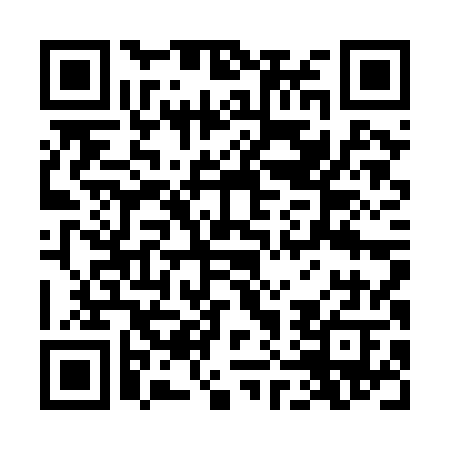 Prayer times for Abdullah Khaskheli, PakistanWed 1 May 2024 - Fri 31 May 2024High Latitude Method: Angle Based RulePrayer Calculation Method: University of Islamic SciencesAsar Calculation Method: ShafiPrayer times provided by https://www.salahtimes.comDateDayFajrSunriseDhuhrAsrMaghribIsha1Wed4:255:4712:203:486:538:152Thu4:245:4612:203:486:548:163Fri4:235:4512:203:486:548:174Sat4:225:4412:193:486:558:185Sun4:215:4412:193:486:558:186Mon4:205:4312:193:476:568:197Tue4:195:4212:193:476:568:208Wed4:185:4212:193:476:578:219Thu4:175:4112:193:476:578:2110Fri4:175:4112:193:476:588:2211Sat4:165:4012:193:466:598:2312Sun4:155:3912:193:466:598:2313Mon4:145:3912:193:467:008:2414Tue4:145:3812:193:467:008:2515Wed4:135:3812:193:467:018:2616Thu4:125:3712:193:467:018:2617Fri4:115:3712:193:457:028:2718Sat4:115:3612:193:457:028:2819Sun4:105:3612:193:457:038:2920Mon4:105:3612:193:457:038:2921Tue4:095:3512:193:457:048:3022Wed4:085:3512:193:457:048:3123Thu4:085:3412:193:457:058:3124Fri4:075:3412:203:457:058:3225Sat4:075:3412:203:457:068:3326Sun4:065:3412:203:457:068:3327Mon4:065:3312:203:457:078:3428Tue4:065:3312:203:457:078:3529Wed4:055:3312:203:457:088:3530Thu4:055:3312:203:457:088:3631Fri4:055:3212:203:457:098:37